Madrid Protocol Concerning the International Registration of MarksChange in the Amounts of the Individual Fee:  BeneluxThe Office of Benelux has notified to the Director General of the World Intellectual Property Organization (WIPO) a declaration modifying the amounts of the individual fee payable with respect to Benelux under Article 8(7) of the Madrid Protocol.In accordance with Rule 35(2)(b) of the Common Regulations under the Madrid Agreement and Protocol, the Director General of WIPO has, after consultation with the Office of Benelux, established the following new amounts, in Swiss francs, of the said individual fee:  This change shall have effect on January 12, 2018.  Therefore, these amounts will be payable where Benelux(a) 	is designated in an international application which is received by the Office of origin on or after that date;  or(b) 	is the subject of a subsequent designation which is received by the Office of the Contracting Party of the holder on or after that date, or is filed directly with the International Bureau of WIPO on or after that date;  or(c) 	has been designated in an international registration which is renewed on or after that date.November 13, 2017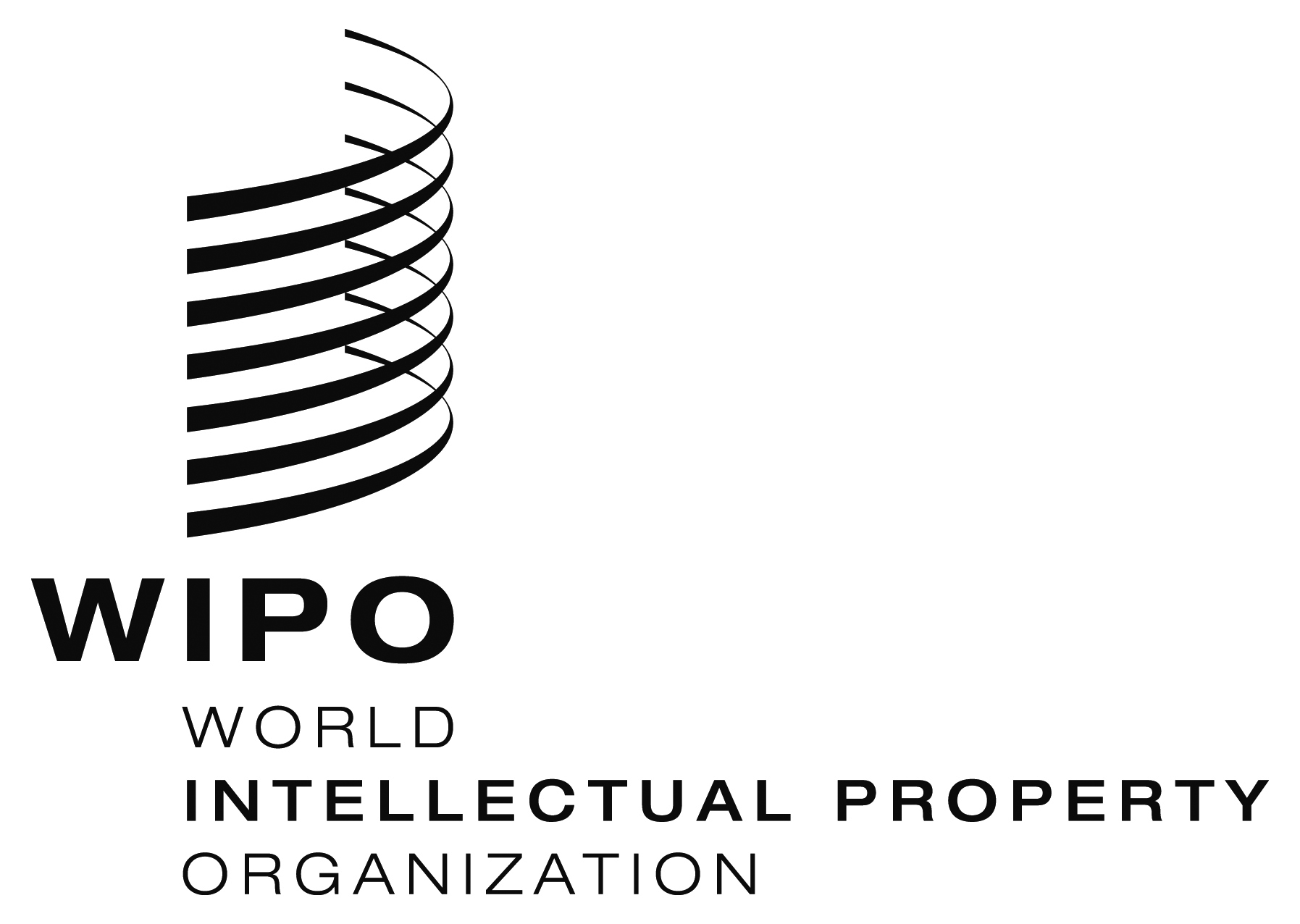 INFORMATION NOTICE NO. 21/2017INFORMATION NOTICE NO. 21/2017INFORMATION NOTICE NO. 21/2017ITEMSITEMSAmounts(in Swiss francs)Application or Subsequent Designation–  for three classes of goods or services275Application or Subsequent Designation–  for each additional class 42Application or Subsequent DesignationWhere the mark is a collective mark:Application or Subsequent Designation–  for three classes of goods or services424Application or Subsequent Designation–  for each additional class 42Renewal–  for three classes of goods or services297Renewal–  for each additional class 53RenewalWhere the mark is a collective mark:Renewal–  for three classes of goods or services–  for each additional class541 53